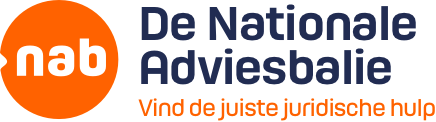 Voorbeeldbrief claimen aanzegvergoedingHallo,Bedankt voor het downloaden van onze voorbeeldbrief voor het claimen van de aanzegvergoeding. Dit is een voorbeeldbrief van De Nationale Adviesbalie. Je kunt de brief aanpassen naar jouw eigen situatie. Je bent zelf verantwoordelijk voor de inhoud van deze brief. Verstuur de brief aangetekend én per gewone post of e-mail. Het is verstandig om een kopie  van de  brief te maken en deze goed te bewaren. Helpt deze brief niet, dan kun je altijd bij ons terecht voor verder advies en hulp. Wij zijn bereikbaar via info@nab.nl of op telefoonnummer 088-6002811.Met vriendelijke groet,Het team van De Nationale Adviesbalie________________________________________________________________________

Naam van het bedrijf
T.a.v. jouw afdeling 
AdresPostcode en woonplaats Evt. e-mailadres

Plaats, datum

Onderwerp: claimen aanzegvergoeding
Geachte/Beste (heer, mevrouw eventueel met achternaam),Van (begindatum) tot (einddatum) ben ik bij u in dienst geweest met een arbeidsovereenkomst voor bepaalde tijd, aflopend op (einddatum) Deze arbeidsovereenkomst heeft u niet verlengd. Wettelijk gezien had u mij minimaal één maand voor de einddatum schriftelijk moeten laten weten of het contract verlengd wordt of niet. Dit heeft u echter (niet/telaat) gedaan.

Omdat u (niet/telaat) heeft aangezegd, bent u mij een vergoeding van (één maansalaris/loon over het aantal dagen dat er te laat is aangezegd) verschuldigd. Ik verzoek u daarom om mij binnen 7 dagen na dagtekening van deze brief de aanzegvergoeding over te maken naar mijn bankrekeningnummer (IBAN gegevens) te name van (uw naam). Om er zeker van te zijn dat u kennis neemt van de inhoud van deze brief, verzend ik de brief zowel aangetekend als per gewone post. Ik zie uw reactie graag tegemoet.
Met vriendelijke groet,

Handtekening Jouw voor- en achternaamAdres
Postcode en woonplaatsEvt. e-mailadres en/of telefoonnummer